Cùng các bé lớp MGL A2 hăng say học tập tại nhà    Dịch bệnh Covid 19 đã khiến các bé yêu  trường mầm non Bắc Cầu không thể tới trường đặc biệt là các bé lớp MGL A2.Chính vì vậy  các cô lớp mình đã lựa chọn những bài dạy thật hay để mang đến cho các con những tiết học bổ ích ,để các con không quên những kiến thức đã được học trên lớp và học hỏi thêm những kiến thức mới từ những bài giảng điện tử của cô. Trong mỗi bài giảng được sự phối hợp nhiệt tình  của các bậc phụ huynh đã giúp các con tương tác tốt hơn với mỗi bài học , giúp các con ngày  càng thích thú, say mê với mỗi bài học mà cô giáo đã gửi tới các con.Nụ cười của các con chính là niềm hạnh phúc của các cô.   Sau đây là một số hình ảnh các con và các bậc phụ huynh cùng nhau tương tác với bài dạy của cô.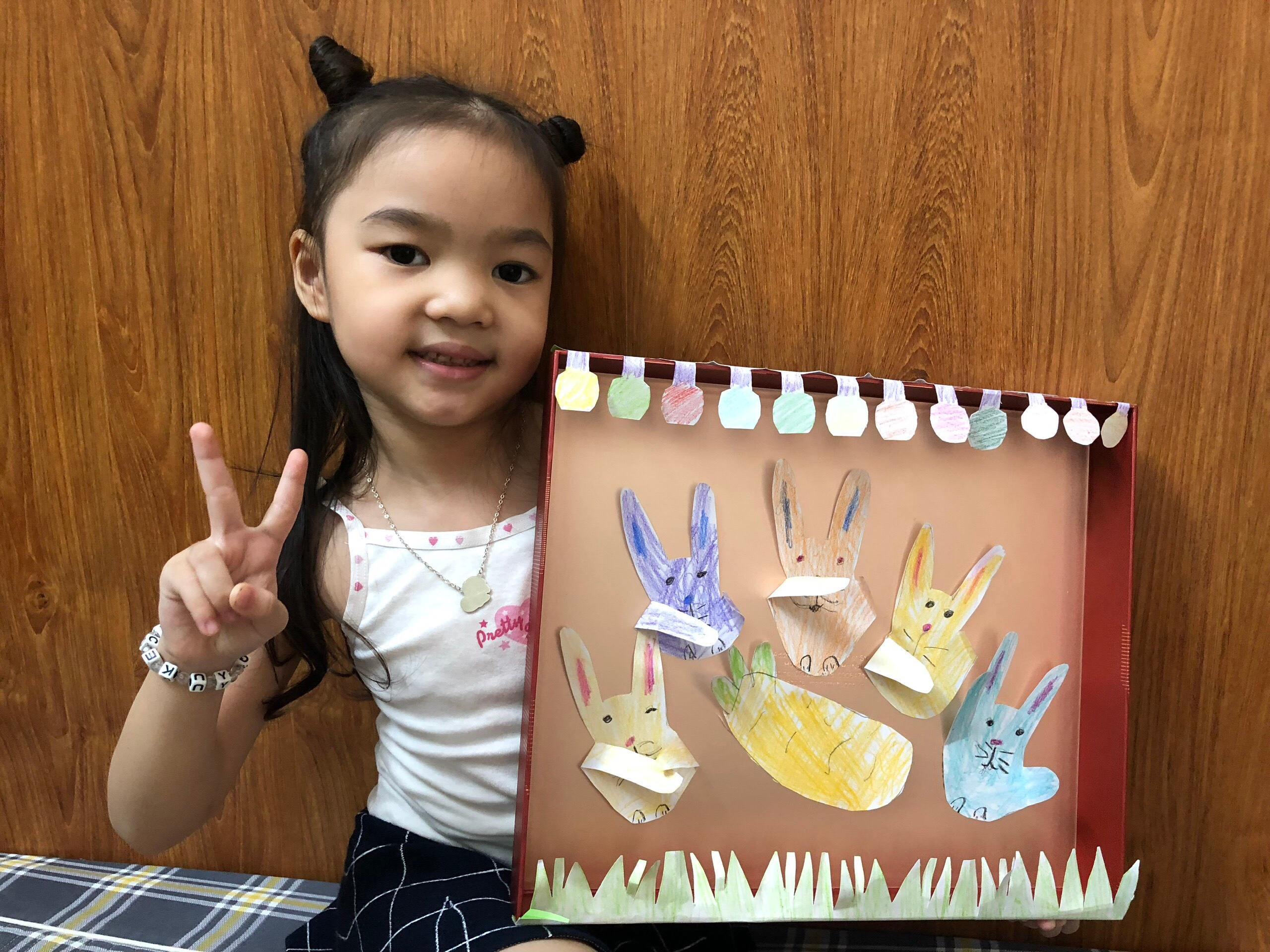 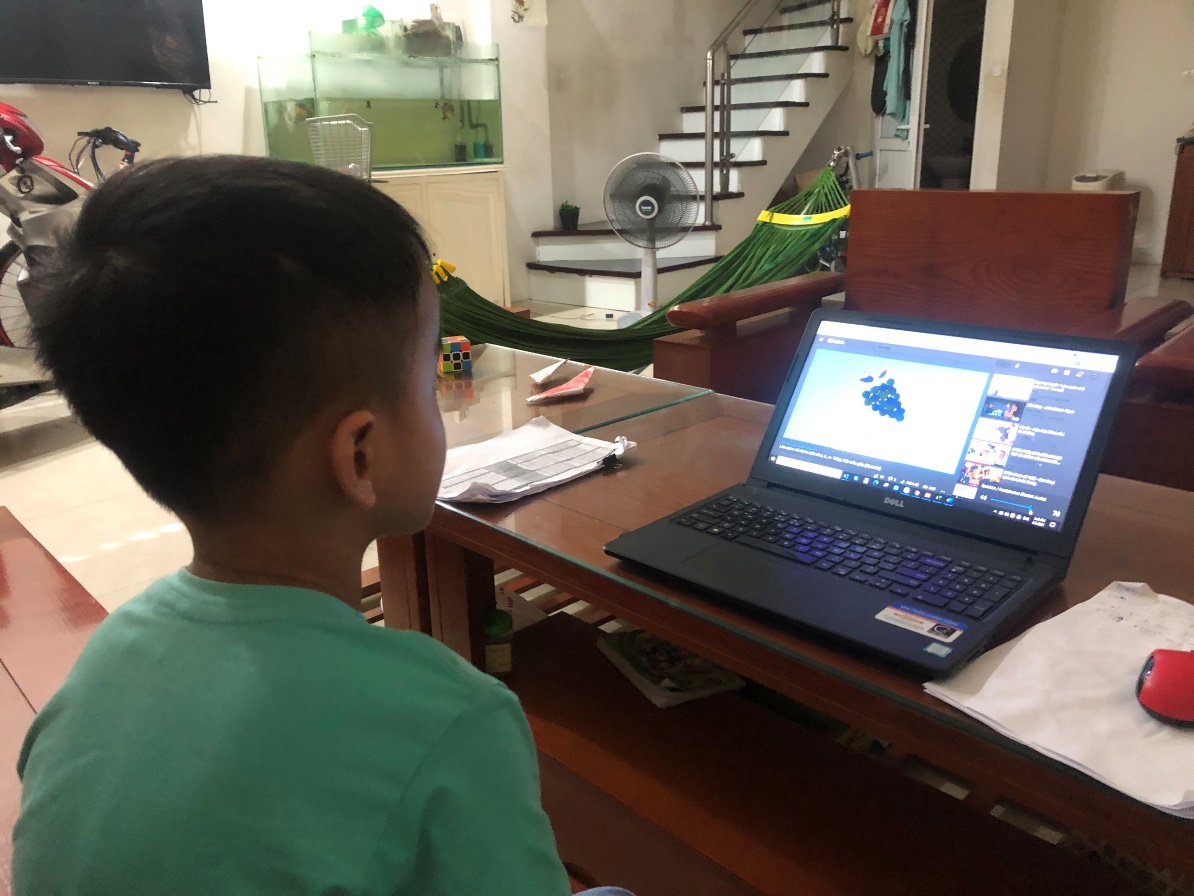 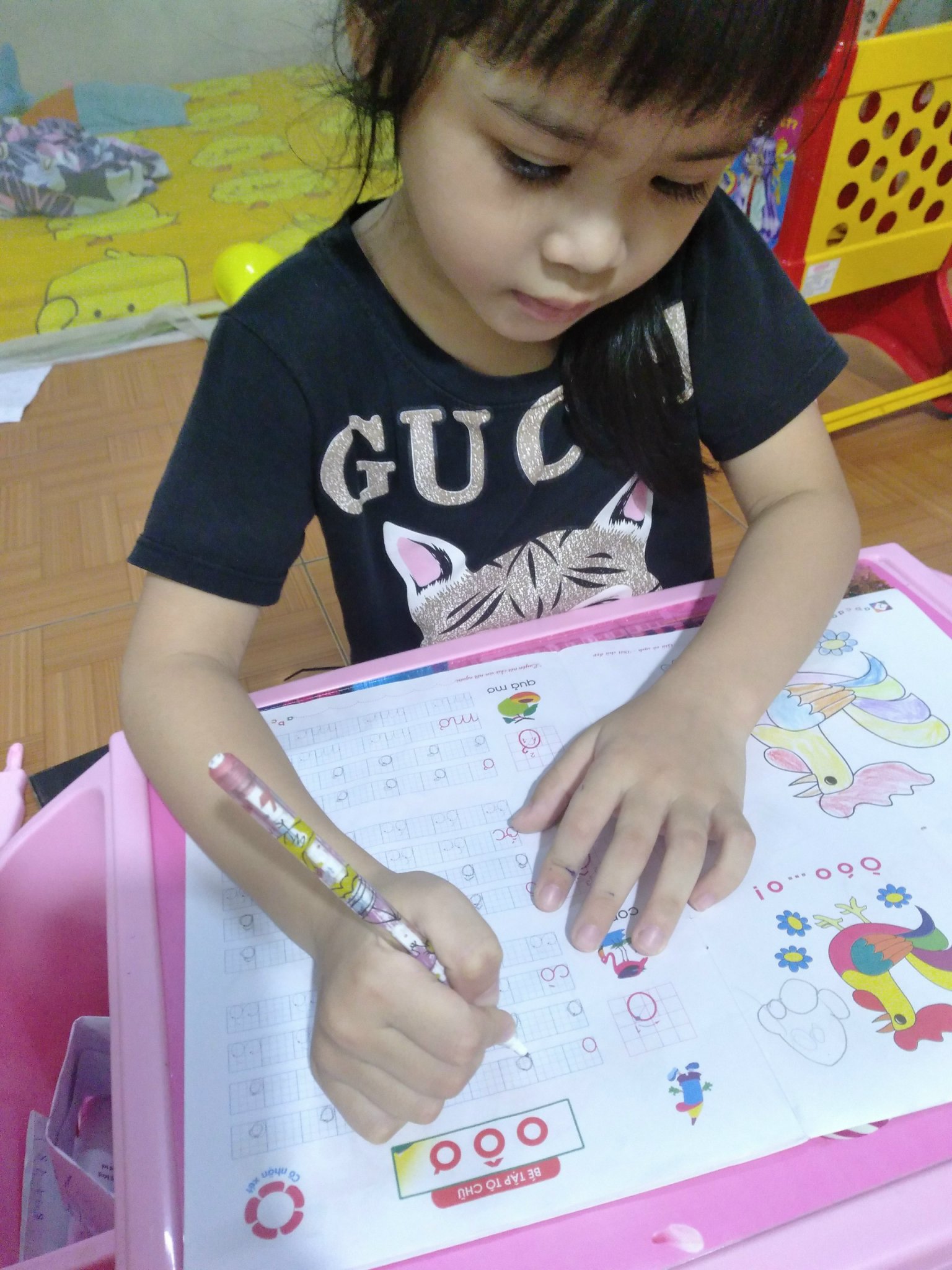 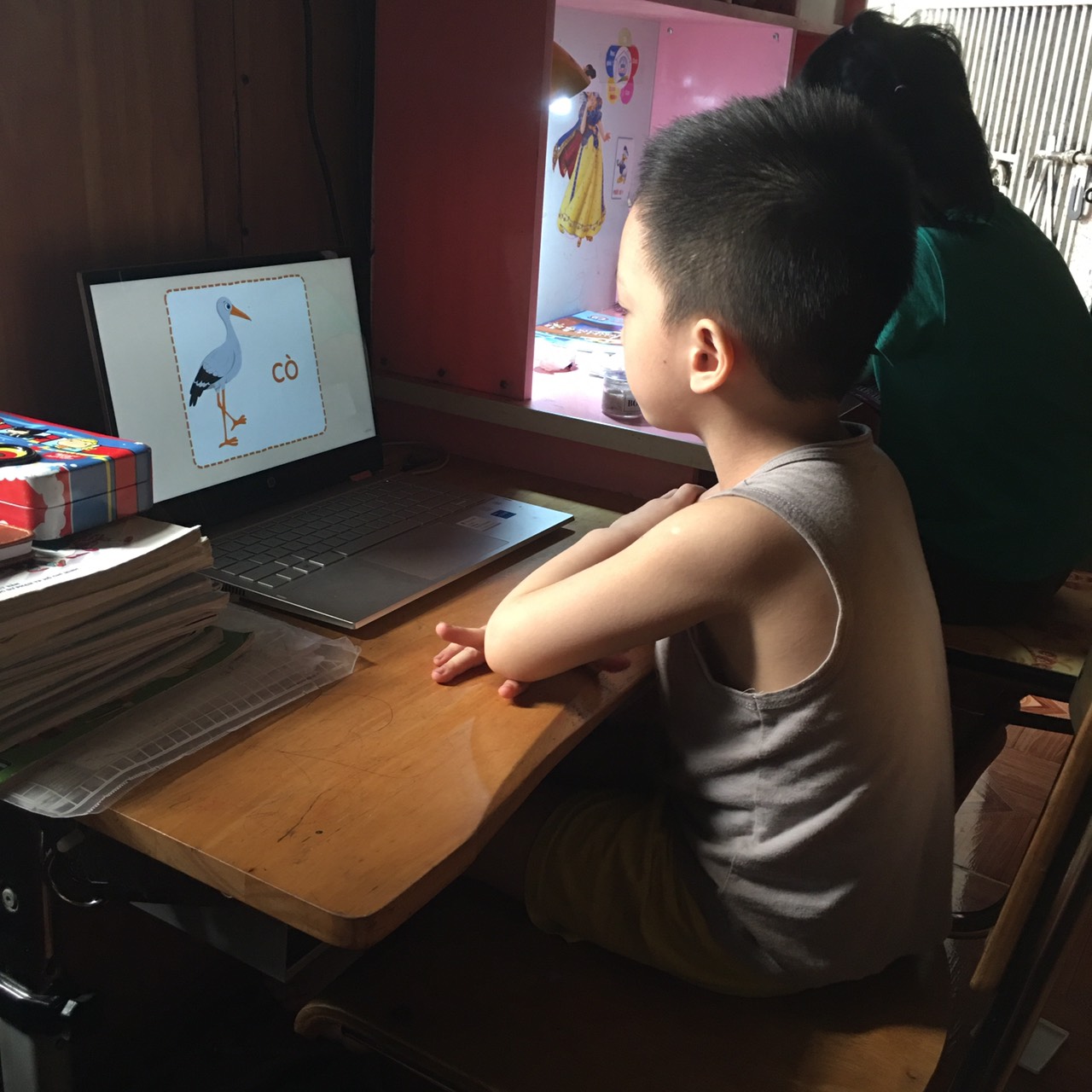 